Bergischer Theaterwettbewerb 2020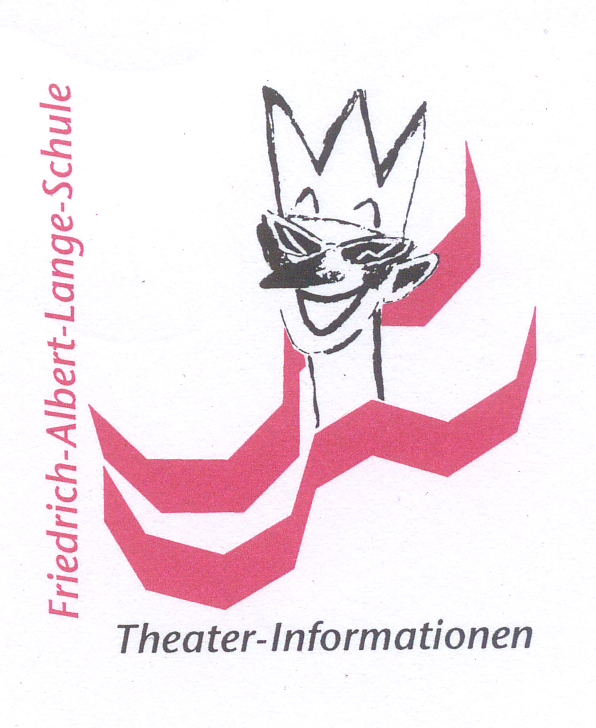 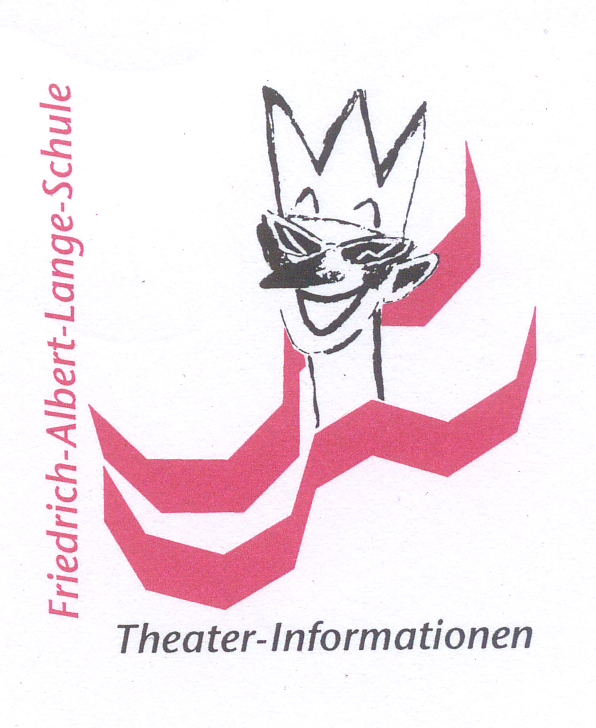 Angaben zum StückName der Schule/Einrichtung: Theatergruppe: Titel des Stücks/der Produktion: Gruppenleiter: kurze Beschreibung/Inhaltsangabe des Stücks/der Produktion:  Besonderheiten (Vorlage, Eigenproduktion...)